Publicado en VANCOUVER, BC el 28/07/2021 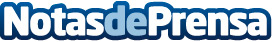 Wondershare UniConverter 13.0 trae más actualizaciones para Edición, Conversión y Compresión de VideoUniConverter 13.0 cuenta con importantes actualizaciones en el convertidor y el compresor de video, y más formas de simplificar la edición de video con Smart Trimmer, subtítulos automáticosDatos de contacto:Sophia Tangtangyifei@wondersharNota de prensa publicada en: https://www.notasdeprensa.es/wondershare-uniconverter-13-0-trae-mas Categorias: Nacional Software http://www.notasdeprensa.es